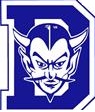      Davis Senior High School Daily Bulletin                                                         Monday, March 20, 2017 THIS DAY IN HISTORY: 1963 - The first "Pop Art" exhibit began in New York City. LUNCH CHOICES:  Grilled Chicken Tacos w/Black Bean, Corn and Cilantro Lime Salad, Honey BBQ Chicken w/Cajun Fries, Chicken Fried Rice BowlATHLETICS: Golf Boys Varsity @ Wolfpack Invitational  			                dismissal: 9:45  select rosterGolf Boys JV vs Rio Americano – 3:15                                                                                dismissal: 1:30  select rosterVolleyball Boys vs Jesuit – 5:00JV-6:00VDavis Senior High School Athletics announces online registration. Say goodbye to the 10-page paper packet! Beginning June 1st, the athletic department will be rolling out the new system for the 2017-2018 school year.  Athletes in grades 9-12 will submit their sports paperwork via the new online system. Detailed instructions are available on the DSHS website Athletics page  http://dshs.djusd.net/athletics  Questions? Contact the Athletics Department 757-5400 x125 ACADEMICS: Sacramento City College has reserved special Assessment Exam dates for high school students who want to take the assessment exam at the Davis Campus.  Students must take the assessment Exam before enrolling at Sacramento City College, and it must be taken before April 1 to receive priority enrollment.  Come to the Career Center for the list of special exam dates and to make an appointment. SENIORS:  If you are planning to attend UC Davis, have a minimum GPA of 3.5, and you worked at a paid job during high school, you may qualify for the $14,001 Beeghly-Merritt Scholarship!  The deadline to apply is April 7.  Applications are available in the Career Center. Seniors! Karl of Herff-Jones will be here during lunch on Thursday, March 23 for class rings and graduation announcements.  Also, juniors! Come by to receive information on your class of 2018 class ringsOPPORTUNITIES/EVENTS/MISCELLANEOUS: Seniors, the 2017 Graduation Speech Applications are now available!  If you are interested in speaking at the 2017 Graduation Ceremony, please see Carmen Schnathorst to pick up an application.  Applications are due Friday, April 7, 2017 at 4:00pm.  No late applications accepted. Hey DHS! Come join Link Crew on the Quad Wednesday at lunch.  We’ll be playing games like Jenga, Uno, and Fact or Crap! Coming next week!! The Career Center’s Annual Summer Activities, Scholarship and Job Fair! If you looking for something to do this summer, need a job or extra money for college, you won’t want to miss this event!  The fair will feature job applications, scholarship applications and information about volunteering and summer activities.  The fair will take place outside the Career Center on Tuesday, March 21 at lunch.  See you there! The DHS Car Club is hosting the Davis High Car Show on Saturday, April 15th from 10:00 am-1:00 pm in the DHS stadium parking lot.  Come to spectate, or bring a cool car if you got one!  If you are bringing a car, please arrive at 9:30 am.  No application is required and food will be available for purchase.  Follow us on Instagram@dhscarclub. Davis Volunteer Income Tax Assistance is offering free tax preparation for low-income families.  Come to the Career Center for more information. Wednesday, March 22nd, is the deadline for submitting information and articles for the April edition of the Davis High School PTA newsletter. Please send news, announcements, etc. to the DHS PTA Media Listserve at DHSPTAmedia@mailman.dcn.org and include your name, email address and phone number in case the newsletter editor has questions about your submission. Please note that not every submission is automatically included. Inclusion is at the discretion of our communications committee and is subject to timing, the appropriate venue(s), and frequency of the request(s).Seniors, if you ordered a 2017 panoramic class picture and have not picked it up, please go the Career Center this week to get your picture.  The City of Davis has two part-time summer jobs available, for a lifeguard and a swim instructor.  Come to the Career Center for more information. Sports Physical Clinic will be held on Saturday, June 3 from 8:30 – 11:30 am, Sutter Family Medicine, 2030 Sutter Pl., Suite 200, Davis.  Athletes in grades 7-12 are encouraged to complete their sports physicals this spring for the 2017-2018 school year.  A $20 donation for participation in the clinic will be donated to benefit DHS Athletics.  Bring your Sports Physical Exam form filled out and signed by a parent to participate in the clinic.  Physical forms are available in the DHS Front Office or on the Athletics page of the DHS website, forms folder: https://dshs.djusd.netCLUBS:  Art Club will be meeting this Wednesday in O-4.  Join us!Attention CFS Seniors: If you are graduating as an active lifetime member, you are eligible to apply for our CSD chapter scholarship.  Due date is Tuesday, April 25.  Come to P-13 for application details.  IMPORTANT DATES:  3/24		Quarter 3 Ends3/24		Momentum Dance Concert 7:30  pm Brunelle Theater (free to public)3/27-3/31	Spring Break 4/3		School resumes4/8		Wennberg Concert Mondavi Center4/13		DHS Jazz Invitational 7:00 pm Brunelle Theater4/14		Mr. Blue Devil 7:00 pm Brunelle Theater 4/17		Day of Silence4/19,4/20,4/21  CAASSP Testing4/21 		Academic Center Awards, lunchtime Academic Center 4/21, 4/22	A Tribute to Tony Fields 7:00 Brunelle Theater 4/26, 4/27	CAASP Testing (10th Grade)4/27		Senior Assembly 11:40 North Gym4/27 		College Night Counseling Dept. Presentation 